Lo mejor de Escandinavia y Helsinki. Disfrute de las ciudades de Copenhague, Oslo, Bergen, Estocolmo, Helsinki y Tallin. ¡Cada ciudad con su encanto, cultura e historia particular, pero todas imperdibles! Las noches en los cruceros entre Copenhague-Oslo y Estocolmo-Helsinki son la manera más agradable y cómoda de viajar.Copenhague, Oslo, Geilo, Bergen, Balestrand, Oslo, Estocolmo, Helsinki, Tallin y Helsinki14 días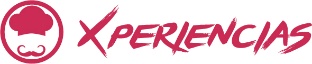 Llegadas: martes, fechas específicas de mayo a septiembre 2024Servicios compartidosDÍA 1. COPENHAGUELlegada y traslado por cuenta propia al hotel. Encuentro con el guía acompañante del tour a las 18:30 en el lobbydel hotel para toda la información práctica que los pasajeros necesiten. Alojamiento.DÍA 2. COPENHAGUEDesayuno buffet en el hotel. Por la mañana, visita panorámica de Copenhague. Podremos contemplar los puntos más espectaculares de esta capital como la fuente de Gefion, la Residencia Real de Amalienborg, los canales idílicos de Nyhavn con sus numerosos restaurantes y cafés y los barcos de madera, el Palacio de Christiansborg y la famosa Sirenita. Tarde libre a su disposición para conocer la ciudad o hacer una visita opcional al Castillo Frederiksborg, el mayor castillo renacentista de Escandinavia. Alojamiento.DÍA 3. COPENHAGUE – OSLODesayuno buffet en el hotel. Mañana libre Por la tarde, traslado hasta el puerto para tomar el crucero nocturno DFDS Scandinavian Seaways con destino a Oslo. Durante la travesía podremos disfrutar de entretenimiento musical y baile. Cena buffet a bordo y alojamiento en camarotes con vista al mar. Alojamiento.DÍA 4. OSLO-GEILODesayuno buffet a bordo disfrutando de las vistas panorámicas del Fiordo de Oslo. Llegada a Oslo y visita de la ciudad que nos llevará a conocer el Parque de Frogner con las controvertidas esculturas del famoso artista Gustav Vigeland, el Palacio Real, la fortaleza medieval de Akershus y el exterior del Ayuntamiento de Oslo. En la tarde, después de un tiempo libre, salida en autocar privado de larga distancia hacia Geilo, pasando por Hønefoss y Gol, famosas estaciones de esquí. Durante el viaje apreciaremos hermosos paisajes hasta llegar a destino. Cena y alojamiento.DÍA 5. GEILO - BERGENDesayuno buffet en el hotel. Salida por la mañana hacia Bergen, conocida como La Capital De Los Fiordos, pasando por Sogn og Fjordane, región donde se encuentra el fiordo más ancho y profundo de Noruega, el Sognefjord, conocido también como el Fiordo De Los Sueños. Navegaremos por este fiordo desde Flåm a Gudvangen, un recorrido de aproximadamente 2 horas, donde contemplaremos las aguas verdes cristalinas, impresionantes acantilados y cascadas. Al final del crucero continuaremos nuestro viaje con destino a Bergen, pasando ahora por la región de Hordaland y Voss, un lugar perfecto para los amantes de la naturaleza, cuyo paisaje nos presentará escenarios de ensueño. Llegada a Bergen, ciudad considerada como uno de los lugares más encantadores de Europa. Inicio de la visita panorámica de dicha ciudad con el guía acompañante. Visitaremos entre otros puntos interesantes el mercado de pescado y la zona de Bryggen, lugar muy conocido por sus casas que datan de la época de La Liga Hanseática. Alojamiento.DÍA 6. BERGEN – BALESTRANDDesayuno buffet en el hotel. Mañana libre para disfrutar de la capital de los fiordos. Después de la hora de almuerzo partiremos hacia Balestrand, haciendo una travesía de ferry de Oppedal a Lavik, llegando al final de la tarde a la encantadora Balestrand, donde está ubicado el famoso hotel Kvikne’s, un lugar histórico y romántico, situado en un lugar de enorme belleza natural. Alojamiento y cena. DÍA 7. BALESTRAND – OSLODesayuno buffet en el hotel. Salida por la mañana hacia Oslo. En el camino haremos dos recorridos cortos de ferry, haciendo luego una parada en Borgund, donde visitaremos la bella iglesia de madera, Borgund Stavkirke, con entrada incluida. Los árboles utilizados en su construcción fueron cortados en los finales del siglo XII y desde esos tiempos forma parte de un fantástico paisaje, haciendo de esta iglesia una de las más visitadas y fotografiadas de Noruega. Continuaremos hacia Oslo donde llegaremos al final del día. Alojamiento.DÍA 8. OSLODesayuno buffet en el hotel. Día libre para conocer la capital de Noruega o tener la posibilidad de hacer una excursión opcional al museo Folklórico Noruego y trampolín de esquí Holmenkollen. Alojamiento.DÍA 9. OSLO - ESTOCOLMODesayuno buffet en el hotel. Salida hacia la frontera sueca para llegar a la atractiva ciudad de Karlstad, ubicada entre el legendario lago Värnern y la desembocadura del río Klarälven, donde tendremos un poco de tiempo libre antes de seguir por la región de los lagos hasta llegar a Estocolmo. Pasaremos por el pueblo de Mariefred donde haremos una pequeña parada para apreciar el hermoso Castillo de Gripsholm y los hermosos paisajes que lo rodean. Este castillo se remonta a un fuerte primitivo construido en la década de 1370 y se considera uno de los monumentos históricos más bellos de Suecia. Alojamiento.DÍA 10. ESTOCOLMODesayuno buffet en el hotel. Por la mañana visita guiada de Estocolmo. Visitaremos el casco antiguo Gamla Stan, con su entramado de pequeñas plazas, callejuelas adoquinadas y edificios de alegres colores. Contemplaremos el exterior del Palacio Real, la Catedral, el Parlamento y la Casa de Los Nobles. Tarde libre para conocer la ciudad o realizar una excursión opcional visitando el famoso Ayuntamiento de Estocolmo y el museo de la nave de guerra Vasa. Alojamiento.DÍA 11. ESTOCOLMO - HELSINKIDesayuno buffet en el hotel.  Mañana libre a disponibilidad para seguir conociendo la capital sueca. Por la tarde traslado al puerto para tomar el crucero Tallink Silja Line con destino a Helsinki. Durante la travesía podremos disfrutar del archipiélago sueco que cuenta con más de 24.000 islas. Cena buffet a bordo con bebidas incluidas y alojamiento en camarotes con vista al mar.DÍA 12. HELSINKIDesayuno buffet a bordo. Llegada a Helsinki y visita panorámica de la ciudad de Helsinki por 3 horas, conocida como “La Ciudad Blanca Del Norte”, donde pasaremos por la Catedral Ortodoxa de Uspenski, la Plaza Del Senado, la Iglesia Tempeliaukkio, iglesia luterana de forma circular excavada en una roca cuya cúpula tiene forma de una gigantesca espiral de hilos de cobre. También pasaremos por el parque con el monumento a Sibelius, el mercado del puerto y la calle Esplanaadii. Al final de la visita panorámica, check-in en el hotel y tarde libre a disponibilidad para seguir descubriendo Helsinki por cuenta propia. Alojamiento.DÍA 13. HELSINKI - TALLIN - HELSINKIDesayuno buffet en el hotel. El día de hoy está destinado para una excursión de día completo a la ciudad medieval de Tallin, la capital del Estonia. A la hora indicada, salida al puerto para hacer un recorrido de aproximadamente dos horas en ferry rumbo a Tallin. Llegada y visita de la capital de Estonia con su encantadora Ciudad Medieval donde sobresalen el Castillo de Toompea, la Catedral de Alexander Nevsky, la Iglesia Catedral, La Plaza del Mirador y La Plaza del Ayuntamiento. Después de la visita panorámica, tiempo libre para seguir descubriendo el casco antiguo. A la hora indicada, regreso al puerto para emprender el viaje en ferry de regreso a Helsinki. Llegada y traslado al hotel. Alojamiento.DÍA 14. HELSINKI Desayuno buffet en el hotel. Traslado de salida por cuenta propia y fin de nuestros servicios.INCLUYE:11 noches de alojamiento con desayuno buffet incluido 1 noche a bordo de DFDS Seaways Copenhague-Oslo en camarotes con vista al mar con desayuno buffet incluido 1 noche a bordo de Tallink Silja Line Estocolmo- Helsinki en camarotes con vista al mar y desayunobuffet incluido4 cenas incluidas – 1 a bordo de DFDS con una bebida incluida, 1 en Geilo,1 en Kvikne’s Hotel y 1 a bordo de Tallink Silja Line con bebidad incluidas Guía acompañante UNICA Y EXCLUSIVAMENTE en español para todo el recorrido. Visitas panorámicas de las capitales con guías locales autorizados de habla hispana Visitas según itinerario en servicio compartidoAutocar privado de larga distancia desde día 4 hasta 9 del programa con acceso a Wi-Fi. 1 maleta por persona de máx. 20 kg. con dimensiones máximas de 76x54x33 cm más un equipaje de mano de máximo 5 kg. NO INCLUYE:Traslados aeropuerto hotel aeropuertoActividades y alimentos no indicados en el itinerario (bebidas)Vuelos internacionales Propinas.Gastos personalesServicio de maleteros Seguro de viajeroNOTAS:Tomar nota que habrá acceso limitado al servicio Wi-Fi a bordo del autocar de larga distancia en algunos lugares debido a la topografía de NoruegaTomar nota que nos reservamos el derecho de modificar el itinerario por motivos de orden operacional que justifiquen su alteraciónTomar nota que el espacio de los maleteros de los autocares es limitado, por lo que es imprescindible que se cumpla con las dimensiones máximas de las maletas mencionadas bajo el punto servicios incluidosRecomendamos que el cliente contrate un seguro de viajero ya que Travel Shop no cubrirá los gastos médicos en caso de accidente, durante el viajeActividades opcionales están sujetas a disponibilidad y se deben pre reservarConsultar condiciones de cancelación y más con un asesor de Operadora Travel Shop.NOCHES PRE Y POST, NO INLCUYEN TRASLADOSAlgunas de las actividades incluidas están sujetas a cabio o cancelaciones sin previo aviso, debido a condiciones meteorológicas o interferencias gubernamentales. Proporcionando las mejores alternativas posibles.CALENDARIO DE LLEGADAS
2024CALENDARIO DE LLEGADAS
2024MARTESMARTESMAYO7,21JUNIO4,18,25JULIO2,9,16,23AGOSTO6,13,20,27SEPTIEMBRE3,10HOTELES PREVISTOS O SIMILARESHOTELES PREVISTOS O SIMILARESHOTELES PREVISTOS O SIMILARESCIUDADHOTELCATCOPENHAGUESCANDIC SPECTRUMPCPH-OSLODFDS SEAWAYS (FERRY)PGEILODR HOLMSTSBERGENSCANDIC ØRNENPBALESTRANDKVIKNE'S HOTELPOSLOSCANDIC ST. OLAVS PLASSPESTOCOLMOCLARION HOTEL STOCKHOLMPSTO-HELTALLINK SILJA LINE (FERRY)PHELSINKISCANDIC GRAND MARINAPTARIFAS POR PERSONA EN USD
SERVICIOS TERRESTRES EXCLUSIVAMENTETARIFAS POR PERSONA EN USD
SERVICIOS TERRESTRES EXCLUSIVAMENTETARIFAS POR PERSONA EN USD
SERVICIOS TERRESTRES EXCLUSIVAMENTETARIFAS POR PERSONA EN USD
SERVICIOS TERRESTRES EXCLUSIVAMENTETARIFAS POR PERSONA EN USD
SERVICIOS TERRESTRES EXCLUSIVAMENTETARIFAS POR PERSONA EN USD
SERVICIOS TERRESTRES EXCLUSIVAMENTEDBL/TWNSGLTERRESTRE36004890PRECIOS SUJETOS A DISPONIBILIDAD Y A CAMBIOS SIN PREVIO AVISOPRECIOS SUJETOS A DISPONIBILIDAD Y A CAMBIOS SIN PREVIO AVISOPRECIOS SUJETOS A DISPONIBILIDAD Y A CAMBIOS SIN PREVIO AVISOVIGENCIA HASTA EL 10 DE SEPTIEMBRE 2024VIGENCIA HASTA EL 10 DE SEPTIEMBRE 2024VIGENCIA HASTA EL 10 DE SEPTIEMBRE 2024TRASLADOS OPCIONALES
TARIFAS POR PERSONA EN USDTRASLADOS OPCIONALES
TARIFAS POR PERSONA EN USDTRASLADOS OPCIONALES
TARIFAS POR PERSONA EN USDTRASLADOS OPCIONALES
TARIFAS POR PERSONA EN USDTRASLADOS OPCIONALES
TARIFAS POR PERSONA EN USDPRECIO POR PERSONA1 PAX2 PAX3 PAX4 PAXTRASLADO AEROPUERTO-HOTEL-AEROPUERTO350200140130• Suplemento para traslados entre 22:00-06:00 hrs: USD 90 por servicio (Llegada o salida)• Suplemento para traslados entre 22:00-06:00 hrs: USD 90 por servicio (Llegada o salida)• Suplemento para traslados entre 22:00-06:00 hrs: USD 90 por servicio (Llegada o salida)• Suplemento para traslados entre 22:00-06:00 hrs: USD 90 por servicio (Llegada o salida)• Suplemento para traslados entre 22:00-06:00 hrs: USD 90 por servicio (Llegada o salida)Asistencia de guía local de habla hispana USD 300 (Traslado de llegada)Asistencia de guía local de habla hispana USD 300 (Traslado de llegada)Asistencia de guía local de habla hispana USD 300 (Traslado de llegada)Asistencia de guía local de habla hispana USD 300 (Traslado de llegada)Asistencia de guía local de habla hispana USD 300 (Traslado de llegada)Asistencia de guía local de habla hispana USD 460 (Traslado de salida)Asistencia de guía local de habla hispana USD 460 (Traslado de salida)Asistencia de guía local de habla hispana USD 460 (Traslado de salida)Asistencia de guía local de habla hispana USD 460 (Traslado de salida)Asistencia de guía local de habla hispana USD 460 (Traslado de salida)